LAMPIRANLampiran 1 – Usia 116 Responden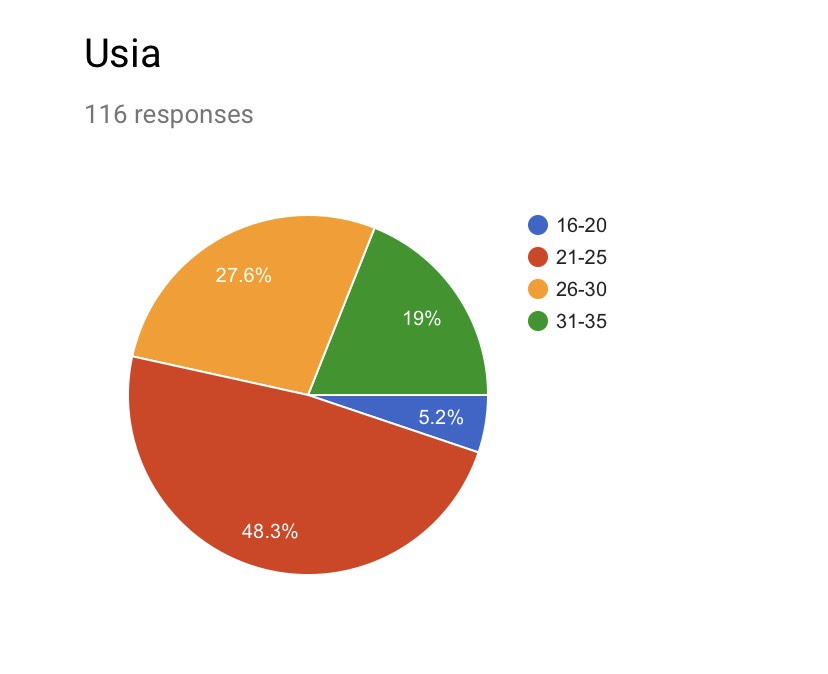 Lampiran 2 – Jenis Kelamin 116 Responden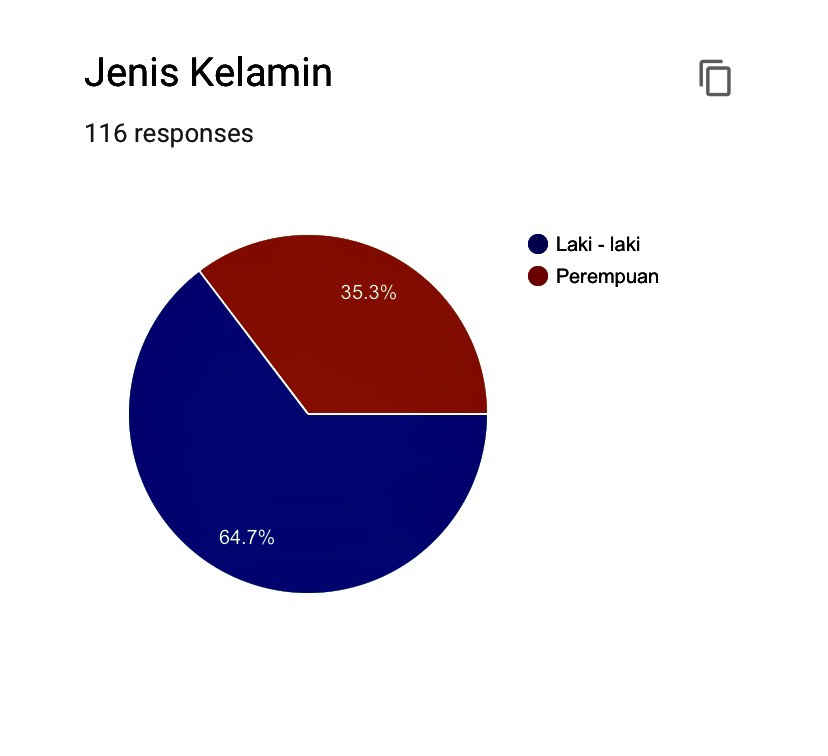 Lampiran 3 – Harga yang Cocok untuk Sebuah Hunian Menurut 116 Responden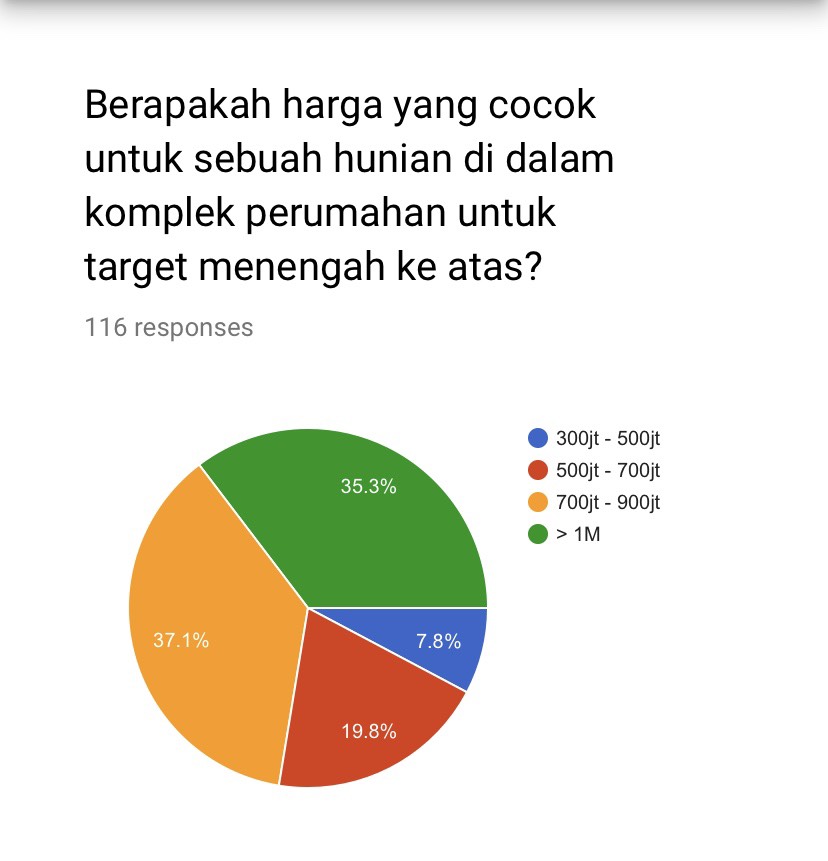 Lampiran 4 – Pentingnya Desain Rumah Menurut 116 Responden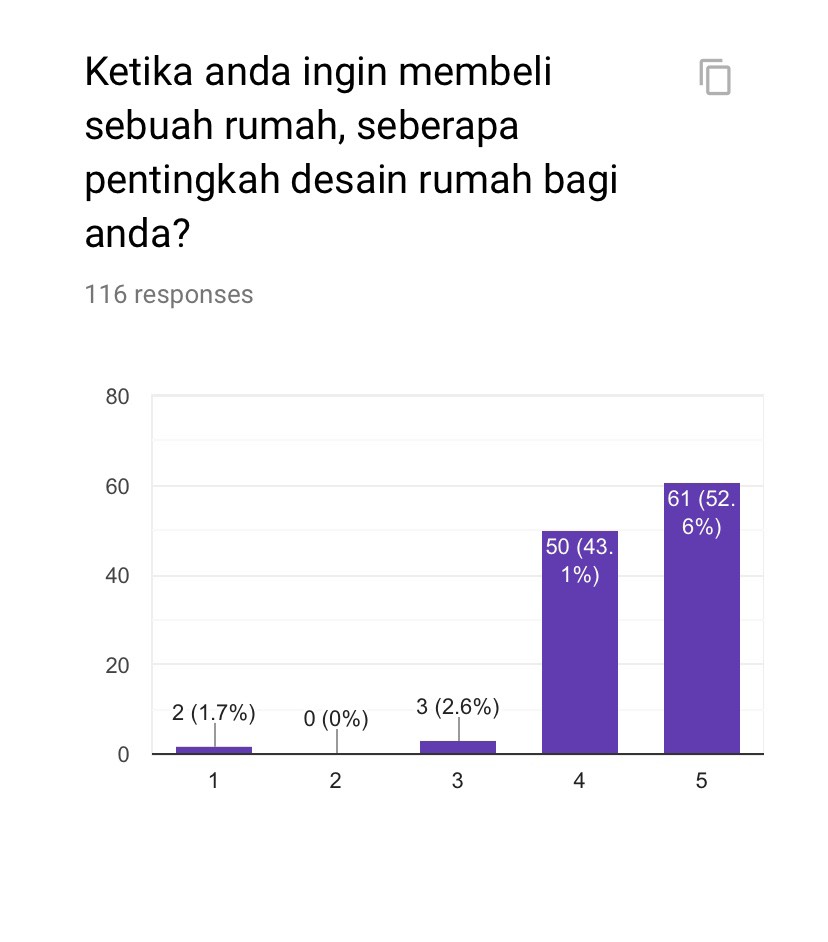 Lampiran 5 – Pentingnya Fasilitas Umum untuk Komplek Hunian Menurut 116 Responden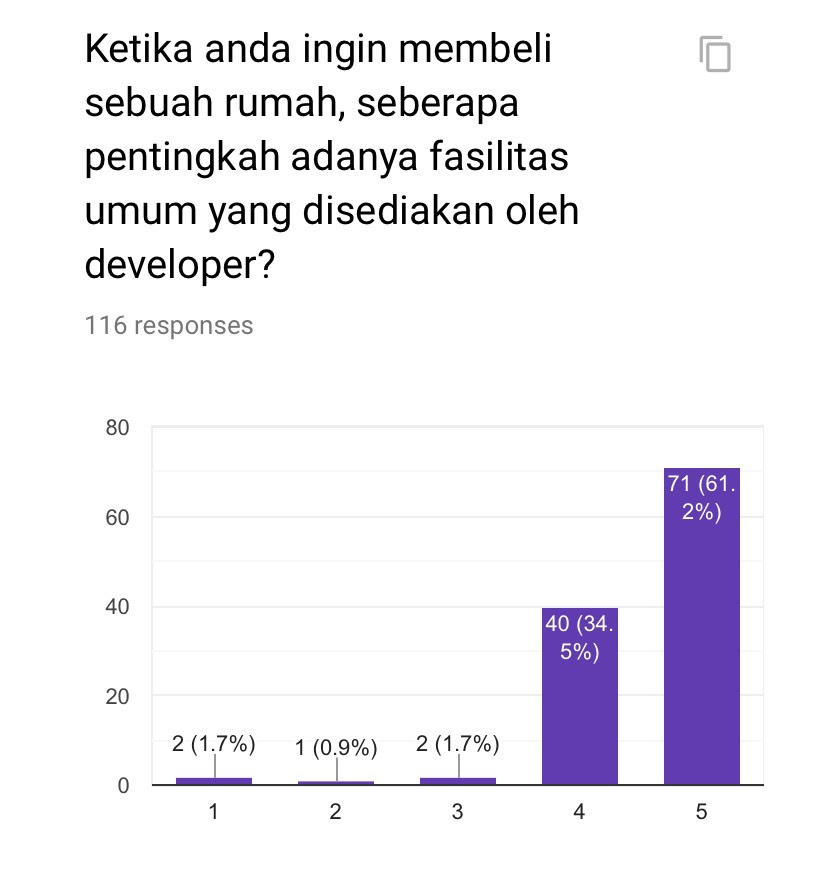 Lampiran 6 – Pentingnya Lokasi yang Strategis untuk Sebuah Hunian Menurut 116 Responden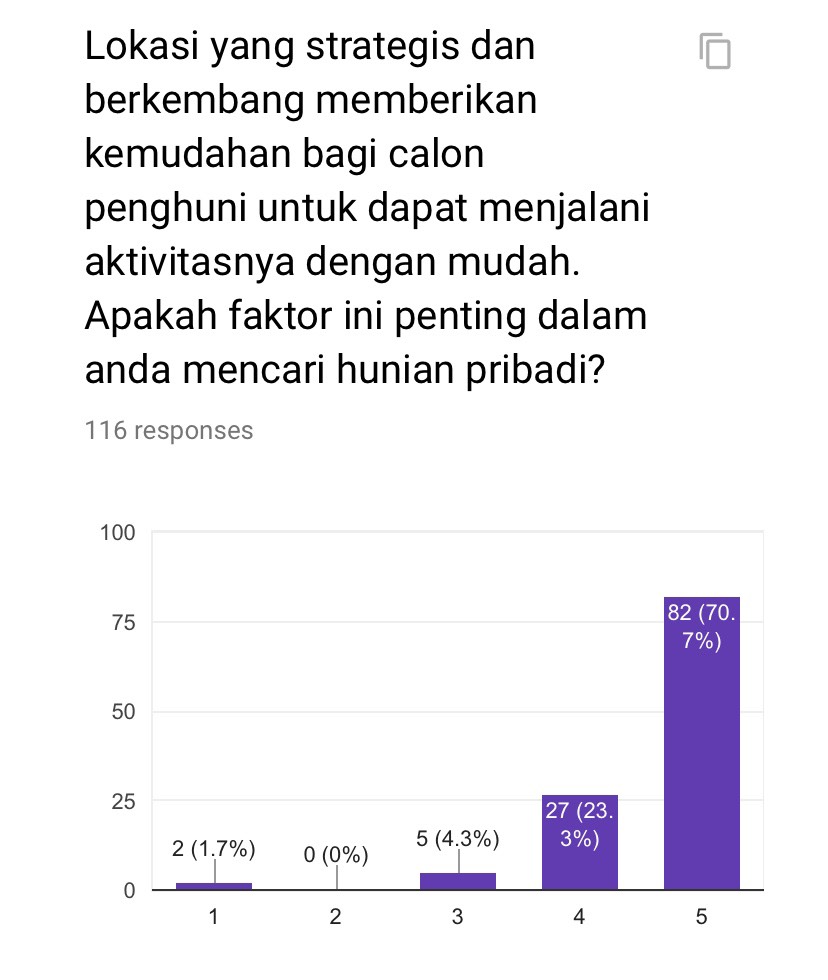 Lampiran 7 – Pentingnya Promosi untuk Menarik Konsumen Menurut 116 Responden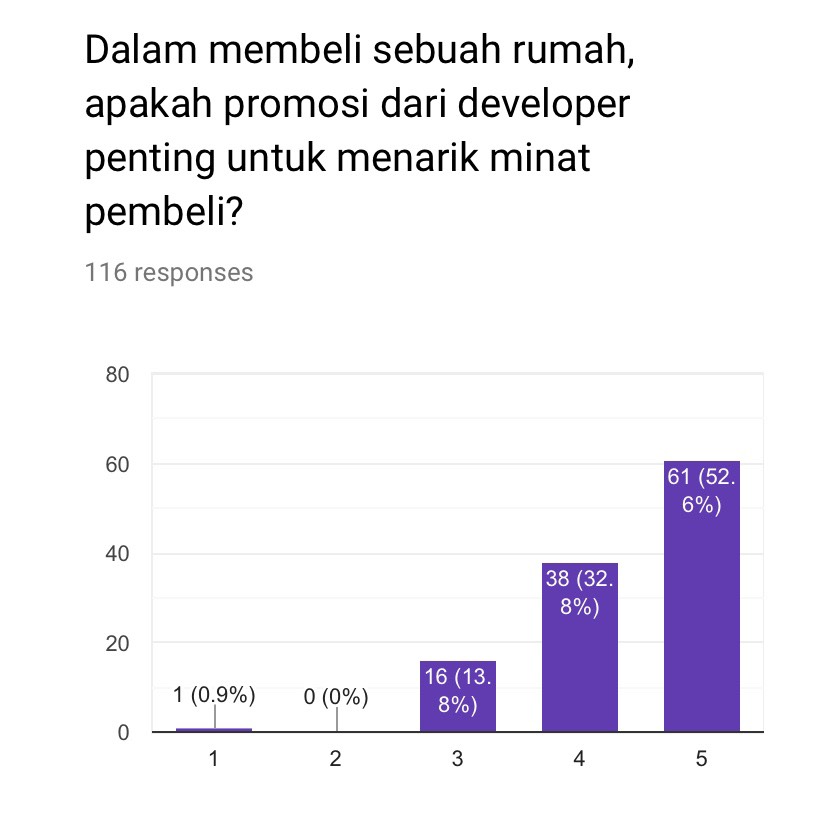 Lampiran 8 – Desain Rumah yang Cocok Saat Ini Menurut 116 Responden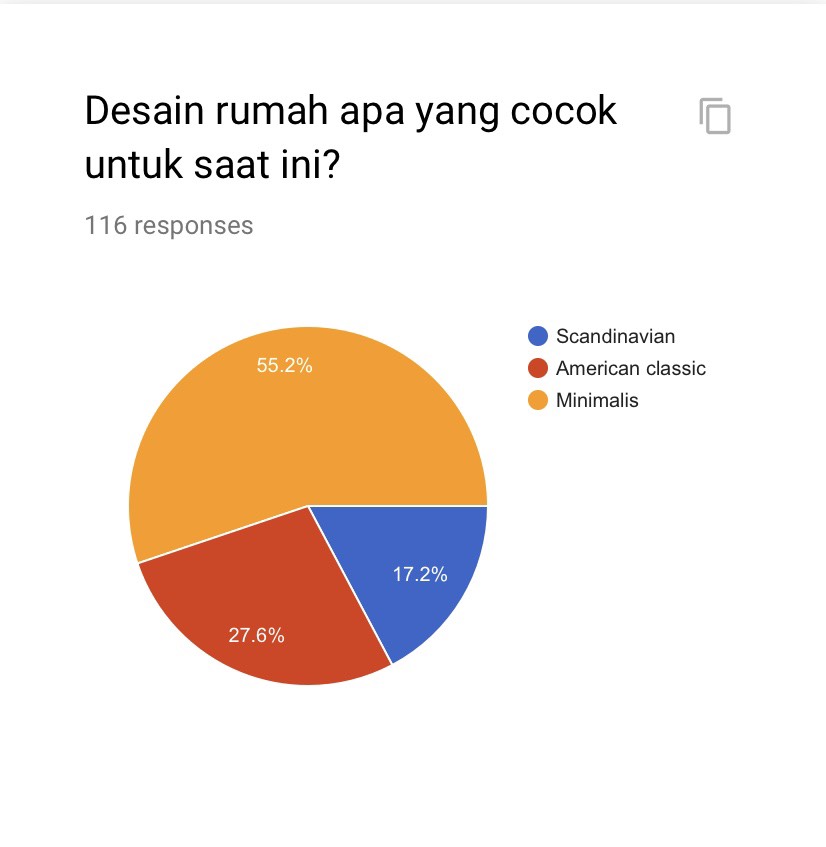 Lampiran 9 – Data InflasiBulan TahunTingkat InflasiFebruari 20192.57 %Januari 20192.82 %Desember 20183.13 %Nopember 20183.23 %Oktober 20183.16 %September 20182.88 %Agustus 20183.20 %Juli 20183.18 %Juni 20183.12 %Mei 20183.23 %April 20183.41 %Maret 20183.40 %Februari 20183.18 %Januari 20183.25 %Desember 20173.61 %Nopember 20173.30 %Oktober 20173.58 %September 20173.72 %Agustus 20173.82 %Juli 20173.88 %